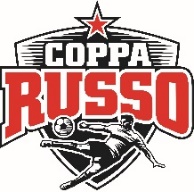 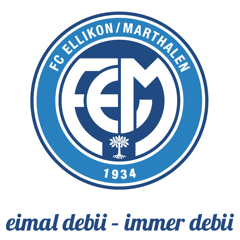 Liebe Schüler:innen, liebe Lehrpersonen der UnterstufeLiebe Schüler:innen, liebe Lehrpersonen der Unterstufe____Datum01.07.2023 
09.00 – 14.00 Uhr(kein Verschiebedatum)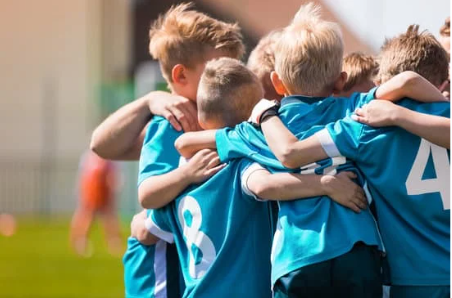 __ 

Wyland Arena, Sportplatz
Schaffhauserstrasse 28
8460 MarthalenKategorien
A: Ältere Schüler:innen (3. und talentierte 2. Klässler:innen)
B: Jüngere Schüler:innen (1. und 2. Klässler:innen)
C: Mädchen (1 bis 3. Klässler:innen)Wichtig
Die Mannschaft darf aus Spieler:innen verschiedener Klassen bestehen. Die Anmeldung muss 
von der Lehrperson unterschrieben sein.Mannschaften
Eine Mannschaft besteht aus 7 Spieler:innen, davon 6 Feldspieler:innen und 1 Torhüter sowie eventuell Ersatzspieler:innen. Max. 10 Spieler pro Team.Versicherung
Die Versicherung ist Sache der Teilnehmenden. Der Coppa Russo Verein lehnt jede Haftung ab.Turniereinsatz
Die Teilnahme am Turnier kostet Fr. 80.00 pro Mannschaft. Der Betrag ist der Turnierleitung vor dem 1. Spiel zu bezahlen.Verpflegung
Es steht eine Festwirtschaft zur Verfügung.Anmeldeschluss
15. Juni 2023Anmeldung Online
anmeldung@fcem.chStatus Anmeldung
Alle eingegangenen Anmeldungen werden unter fcem.ch mit Mannschaftsnamen und Schulgemeinde veröffentlicht, ebenso der Spielplan und das Turnierreglement. Ist die eigene Mannschaft nicht bzw. falsch eingeteilt, soll man dies bitte sofort Jonas Eugster melden.Fragen
Jonas Eugster: anmeldung@fcem.ch oder 079 752 96 86Wir freuen uns auf viele Anmeldungen und wünschen schon jetzt viel Spass. 
Coppa Russo und FC Ellikon/MarthalenKategorien
A: Ältere Schüler:innen (3. und talentierte 2. Klässler:innen)
B: Jüngere Schüler:innen (1. und 2. Klässler:innen)
C: Mädchen (1 bis 3. Klässler:innen)Wichtig
Die Mannschaft darf aus Spieler:innen verschiedener Klassen bestehen. Die Anmeldung muss 
von der Lehrperson unterschrieben sein.Mannschaften
Eine Mannschaft besteht aus 7 Spieler:innen, davon 6 Feldspieler:innen und 1 Torhüter sowie eventuell Ersatzspieler:innen. Max. 10 Spieler pro Team.Versicherung
Die Versicherung ist Sache der Teilnehmenden. Der Coppa Russo Verein lehnt jede Haftung ab.Turniereinsatz
Die Teilnahme am Turnier kostet Fr. 80.00 pro Mannschaft. Der Betrag ist der Turnierleitung vor dem 1. Spiel zu bezahlen.Verpflegung
Es steht eine Festwirtschaft zur Verfügung.Anmeldeschluss
15. Juni 2023Anmeldung Online
anmeldung@fcem.chStatus Anmeldung
Alle eingegangenen Anmeldungen werden unter fcem.ch mit Mannschaftsnamen und Schulgemeinde veröffentlicht, ebenso der Spielplan und das Turnierreglement. Ist die eigene Mannschaft nicht bzw. falsch eingeteilt, soll man dies bitte sofort Jonas Eugster melden.Fragen
Jonas Eugster: anmeldung@fcem.ch oder 079 752 96 86Wir freuen uns auf viele Anmeldungen und wünschen schon jetzt viel Spass. 
Coppa Russo und FC Ellikon/Marthalen